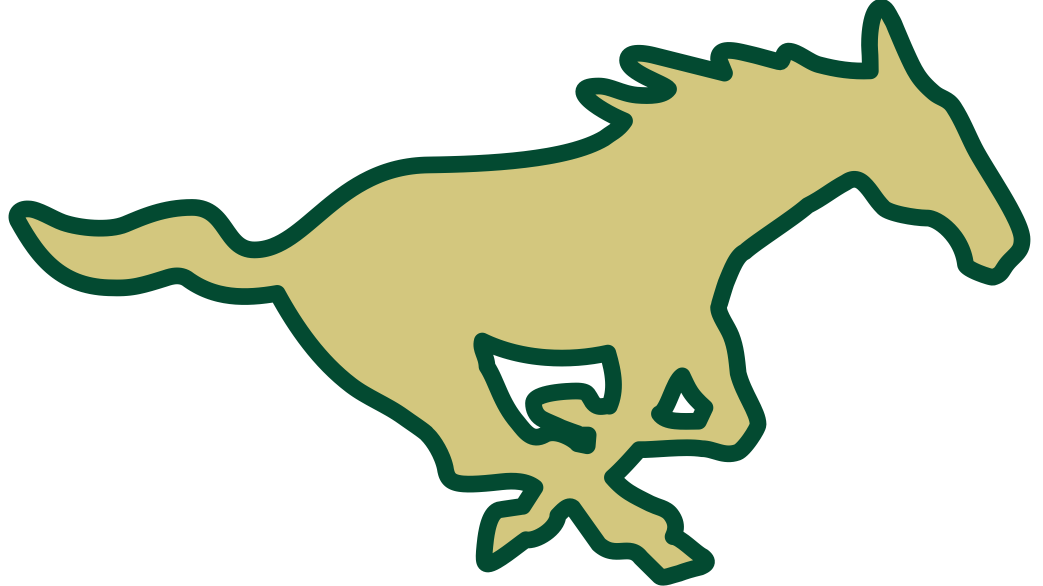 Date:______________________  Total Deposit:  ____________        * Note cash denominations on backTwo PTSA member signatures are required if funds are collected at an event: 1st Signer:  ______________________________  2nd Signer:  _______________________________  Treasurer’s Signature: _________________________________Redmond High School PTSAFor Treasurer’s Use Only2.8.100Entered in Financial SoftwareDeposit RegisterRestricted Funds Amount:  ______ Fund Name:  ________________CHECKS/Cash Budget LinesNameCheck#/CashAmountMemPass the HatStaff ApprecGN TicketGN DonationSAT/ACTOtherTotalsCASHDenominationCountAmount$1.00$5.00$10.00$20.00$50.00$100.00.25.10.05.01Total 